Accessibility Conformance and Remediation FormInstructionsThis form serves as means for auditors and vendors to document accessibility gaps associated with AIMT products and to indicate plans for addressing these gaps in the future.We ask that you complete the form provided on the next page as follows:Product/Vendor Information: Provide the information requestedIssue Description: List each major accessibility issue for the product Including the following:Gaps identified from the WCAG 2.0 A & AA guidelines, Voluntary Product Accessibility Template (VPAT) and EPUB3 Accessibility Guidelines (if applicable) Gaps identified in other product support documentationGaps identified by a third-party accessibility evaluation report (if available)Current Status: Enter one of the following values:Open: The issue has not yet been resolvedClosed: The issue has already been resolvedI/P: The issue is currently under investigationOtherDisposition: Enter one of the following values:Planned: The issue will be resolvedDeferred: The issue will not be resolvedI/P: The issue is currently under investigationOtherRemediation Timeline: Enter when you anticipate that the issue will be resolvedAvailable Workarounds (for vendor only): Describe the business processes vendor will offer or third-party products that should be considered to work around the issue until full remediation.Comments (optional): Provide details/description regarding the issueAdditional Information (optional): Provide any additional discussion regarding accessibility plansVendor/Product InformationSpecific IssuesAdditional Information:This set of table information was taken from the vendor-issued VPAT and was not originally on the CNR form received by the vendor. It was placed here on 11/2/2023 at 3pm by Seth Kerney to serve as Conformance. 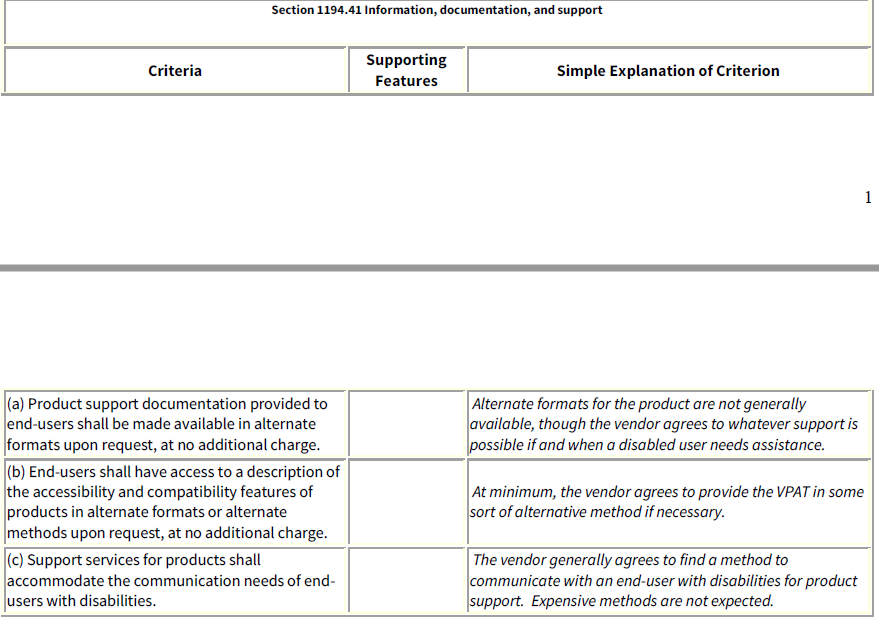 Vendor NameMediaspora LLC (dba Pro Sound Effects) Product NameCORE Pro Sound Library BundleProduct VersionFifth Generation (CORE 5 Pro)Completion DateOctober 25, 2023Contact Name/TitleSteven Kopf / Senior Licensing SpecialistContact Email/Phonesteven@prosoundeffects.com / 347-943-6664Issue DescriptionCurrent Status
(Open, Closed, I/P)Disposition (Planned, Deferred, I/P)Remediation TimelineAvailable WorkaroundsCommentsExample:Images on the landing page lack equivalent alternate textOpenPlannedQ3, 2015 release (v1.2)Functional images will receive descriptive alternate text; decorative images will receive null alternate text.